ACTIVIDADES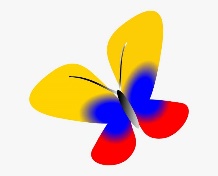 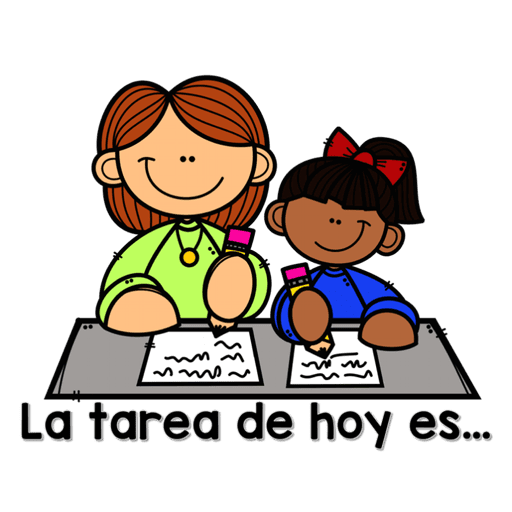 LUNES 12 DE OCTUBRE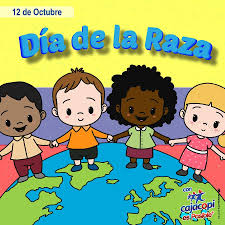 MARTES 13 DE OCTUBRE 7:00 a 8:00 am LENGUA CASTELLANA:Agenda  Tema: Palabras simples y compuestas ACTIVIDAD: En casa escribe el concepto:  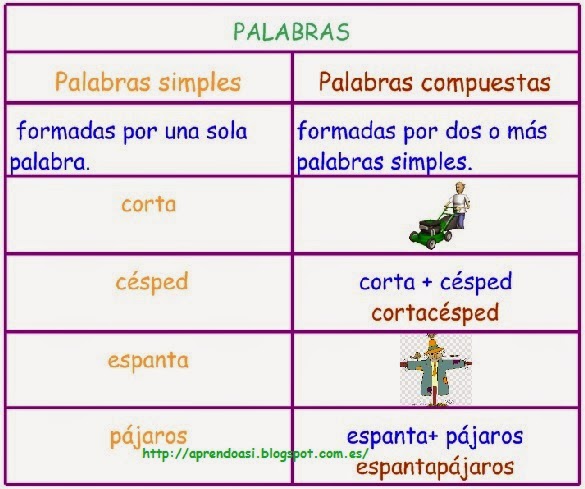 Video de profundización: https://youtu.be/tgmXlYaDP5M 9:30 a 10:30 MATEMÁTICASAgenda:Tema: REPARTOS ACTIVIDAD: Clase virtual: Explicación del tema, ejercicios 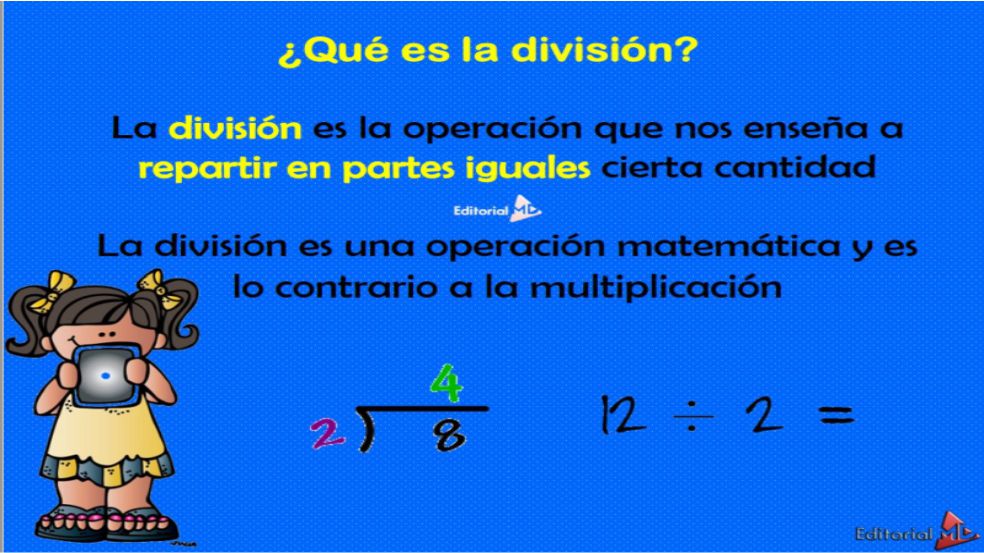 Video de profundización: https://youtu.be/PCRCrdJbaCMNOTA: Para la clase del día de mañana necesitaremos cuatro vasitos o coquitas plásticas, dos paqueticos de trululu piramidal o dos de esparkies o un paquete de gudis.12:00 a 1:00 SOCIALES Agenda: Tema HISTORIA DE COLOMBIA ACTIVIDAD: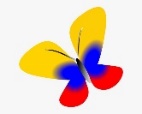 Clase virtual:  Explicación y concepto del periodo de la republica 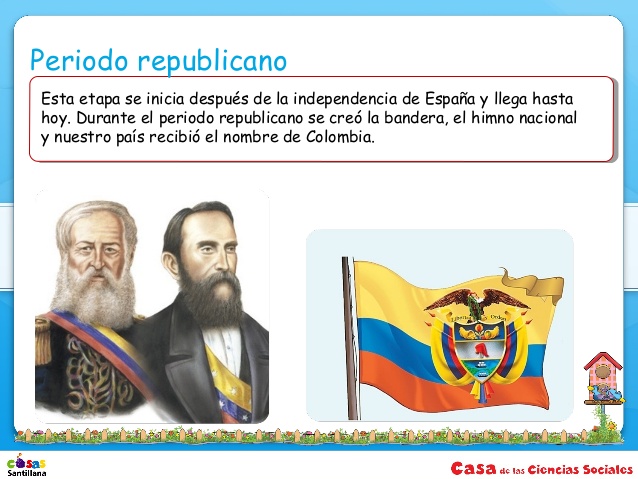 MIÉRCOLES 14 DE OCTUBRE 7:00 a 8:00 am RELIGION Agenda: Tema: MES MISIONERO ACTIVIDAD: Realiza la lectura para que conozcas acerca de la importancia del rosario misionero y dibuja en tu cuaderno, no olvides poner en cada decena el continente: 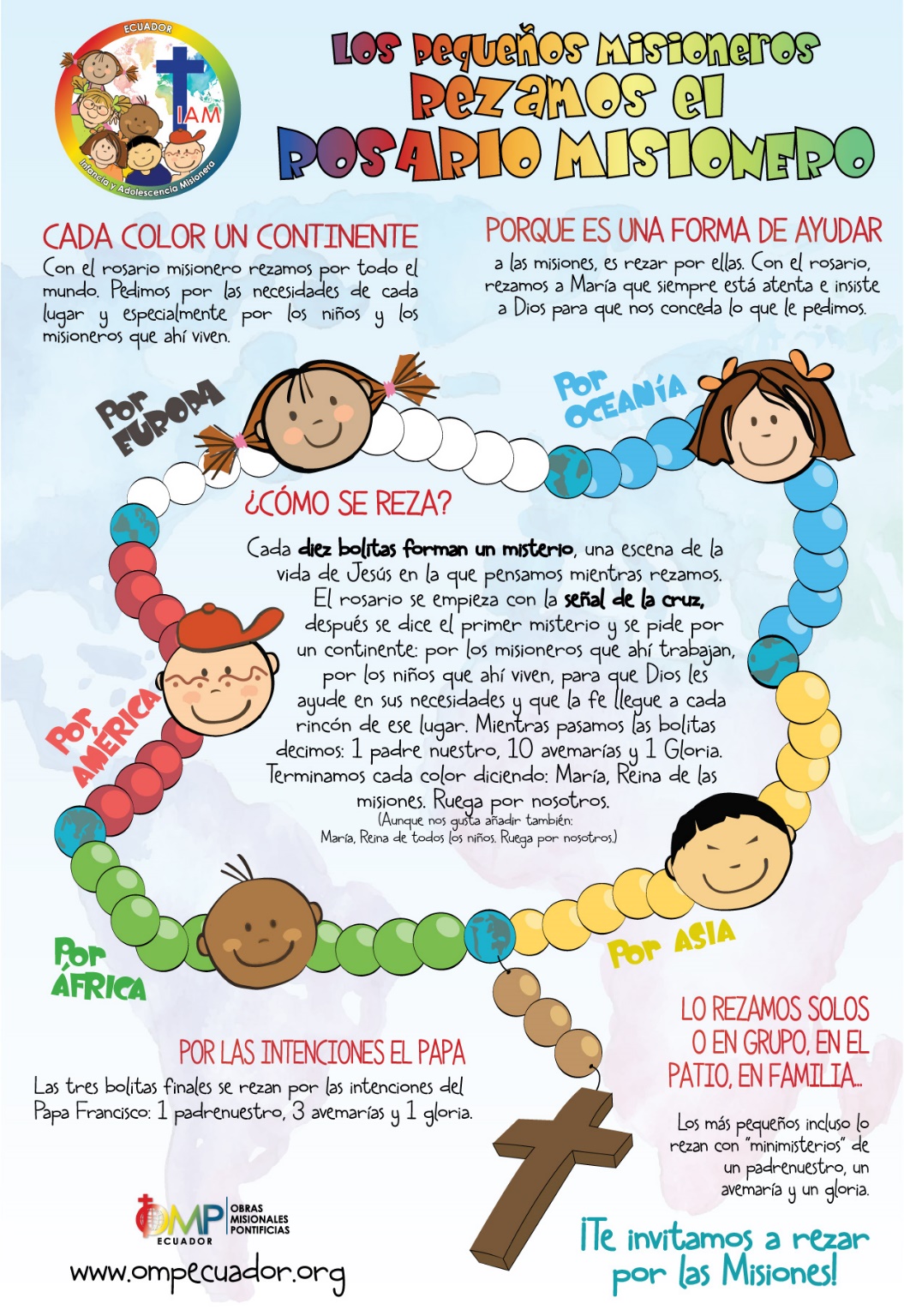 no olviden repasar el villancico Enlace: https://youtu.be/LOc4Un2UEIk9:30 a 10:30 am MATEMÁTICASAgenda: Tema: DIVISION ACTIVIDAD:Clase virtual: ejercicios prácticos de reparto, no olviden los materiales para el desarrollo de la actividad. 10:30 a 11:30 LENGUA CASTELLANAAgenda: Tema: PALABRAS SIMPLES Y COMPUESTAS ACTIVIDAD: Explicación y ejercicio páginas 179 y 18112: 00 a 1:00 pm CIENCIASAgendaTema:  TEMPERATURA  ACTIVIDADClase Virtual: Explicación  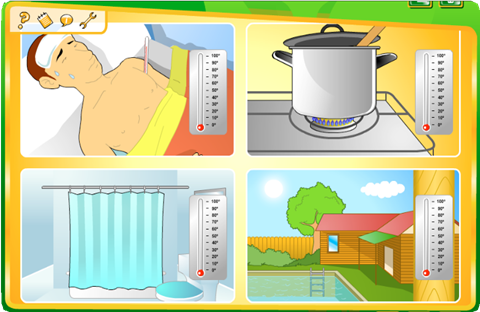 JUEVES 15 DE OCTUBRE7:00 a 8:00 am SOCIALESAgendaTema:   COLOMBIA ACTIVIDAD:Video: https://youtu.be/MeefNpFQ9iIEn casa:  Consulta las fiestas más representativas del departamento que te ha tocado. 8:00 a 9:00 am MATEMÁTICASAgendaTema: DIVISION ACTIVIDAD: En casa: jugamos:  repasamos multiplicación https://www.mundoprimaria.com/juegos-educativos/juegos-matematicas/multiplicacion-2-cifras10:30 a 11:30 LENGUA CASTELLANAAgendaTema: PLAN LECTOR  ACTIVIDAD:Clase virtual:a. ¿Qué hicieron con el gato de Paul para quitar sus pulgas?b. ¿A dónde ira Paul de vacaciones de verano? c. ¿Como ha celebrado Paul su cumpleaños?d. Describe: ¿Cómo ha sido tu ultimo cumpleaños?e.  dibuja tu fiesta de cumpleaños.  12:00 a 1:00 pm CIENCIAS            AgendaTema:  TEMPERATURA ACTIVIDAD:Clase virtual:  ejercicio práctico, observación de experimentos. 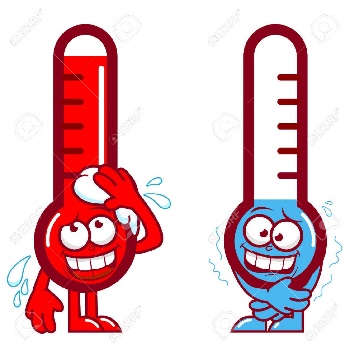 VIERNES 16 DE OCTUBRE 7:00 a 8:00 am URBANIDADAgendaTema: PROYECTO AMAR ACTIVIDAD: En casa: En este día y teniendo en cuenta que el lunes ha sido festivo realizaremos la lectura de las páginas: 28 y 30 ( buen humor y ceder)  y elaboraremos las hojitas del árbol con nuestros compromisos para estos dos valores.8:00 a 9:00 am MATEMÁTICAS AgendaTema: DIVISION ACTIVIDAD: Clase virtual: Desarrollo de páginas 186 Y 1879:30 a 10:30 am SOCIALES AgendaTema: EL TIEMPO Y SUS CAMBIOS ACTIVIDAD: Clase virtual: Concepto y explicación del cambio de la vivienda en el tiempo. 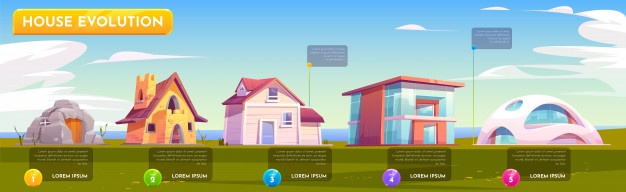 10:30 a 11:30 am CIENCIAS NATURALES AgendaTema: TEMPERATURA Y CALOR ACTIVIDAD: En casa: VIDEO DE PROFUNDIZACION: https://youtu.be/8R8fgvd6nTA  12:00 a 1:00 pm ARTÍSTICA AgendaTema:  ARTE LOCALActividad Clase virtual: Mitos y leyendas, para este día necesitaremos cualquier masa moldeable: plastilina, arcilla, porcelanicrón, la que cada una desee y tenga a mano.EVIDENCIAS PARA ESTA SEMANA:Martes:Matemáticas: ejercicios realizados en clase.Miércoles: Lengua castellana: páginas 179 y 181Religión: dibujo del rosario misionero. Jueves: Sociales: fiestas del departamentoCiencias: ejercicio practico de temperatura.Lengua castellana: plan lector. Viernes:Matemáticas: paginas 186 y 187 repartos. Sociales: dibujo de clase.  Urbanidad: hojitas del proyecto amarArtística: Escultura  FELICES VACACIONES. LAS QUIERO MUCHISÍMO 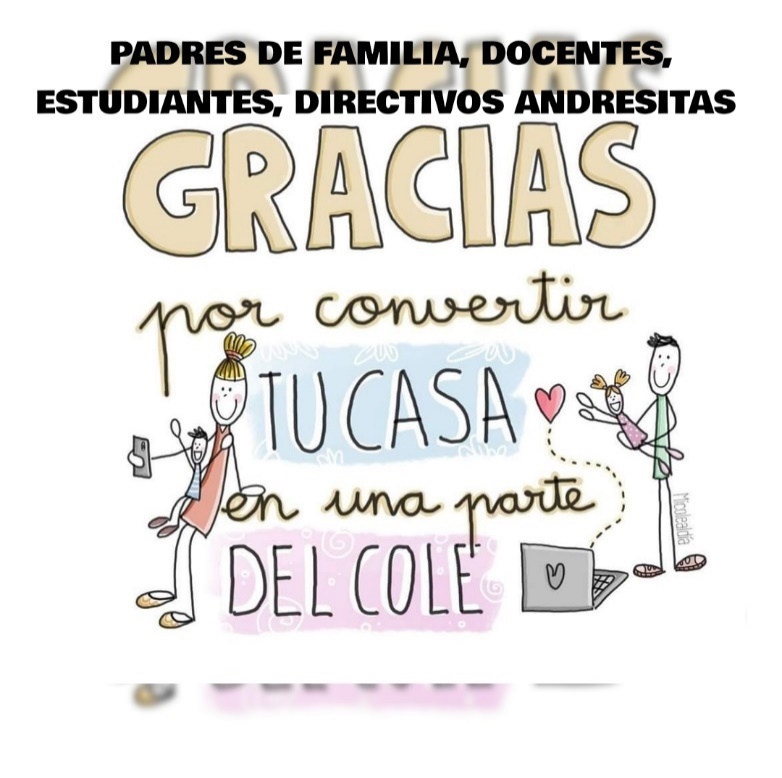 COLEGIO EMILIA RIQUELMEGuías de aprendizaje en casa 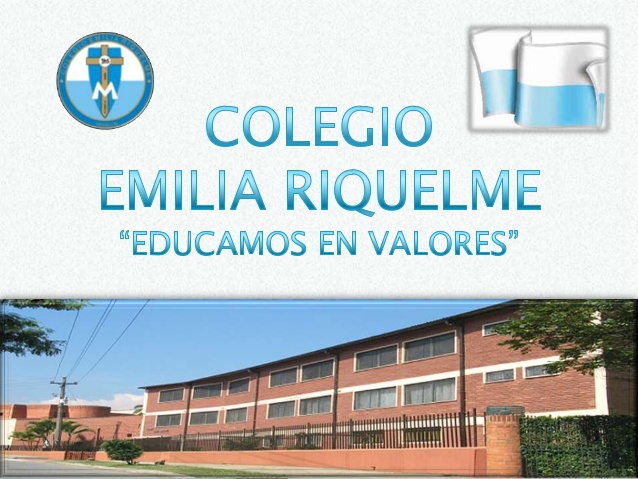 Grado: SEGUNDOSEMANA DEL 12 AL 16 DE OCTUBRE SEMANA DEL 12 AL 16 DE OCTUBRE SEMANA DEL 12 AL 16 DE OCTUBRE SEMANA DEL 12 AL 16 DE OCTUBRE SEMANA DEL 12 AL 16 DE OCTUBRE SEMANA DEL 12 AL 16 DE OCTUBRE SEMANA DEL 12 AL 16 DE OCTUBRE SEMANA DEL 12 AL 16 DE OCTUBRE Horas Horas Lunes Martes Miércoles Jueves Viernes Viernes 7 a 87 a 8Ética Lengua castellanaActividad en casa:Palabras simples y compuestas Religión Actividad en casa:MES MISIONERO  Sociales Actividad en casa:Fiestas de Colombia UrbanidadActividad en casa:Proyecto amar  UrbanidadActividad en casa:Proyecto amar  8 a 9 8 a 9 INGLES EDUCACIÓN FÍSICA INGLESMatemáticas Actividad en casa: División  MatemáticasClase virtual: División MatemáticasClase virtual: División DESCANSO (desayuno)DESCANSO (desayuno)DESCANSO (desayuno)DESCANSO (desayuno)DESCANSO (desayuno)DESCANSO (desayuno)DESCANSO (desayuno)DESCANSO (desayuno)9:30 a 10:309:30 a 10:30   Lengua castellanaMatemáticasClase virtual:Repartos  MatemáticasClase virtual:División EDUCACIÓN FÍSICASociales Clase virtual: Cambios en el tiempo Sociales Clase virtual: Cambios en el tiempo 10:30 a 11:3010:30 a 11:30MatemáticasTECNOLOGIA Lengua castellanaClase virtual:Palabras simples y compuestas   Lengua castellanaClase virtual:Plan lector Ciencias:Actividad en casa: Jugamos Ciencias:Actividad en casa: Jugamos DESCANSO (media mañana o almuerzo) DESCANSO (media mañana o almuerzo) DESCANSO (media mañana o almuerzo) DESCANSO (media mañana o almuerzo) DESCANSO (media mañana o almuerzo) DESCANSO (media mañana o almuerzo) DESCANSO (media mañana o almuerzo) DESCANSO (media mañana o almuerzo) 12 a 1 Religión Religión  Sociales:Clase virtual:Historia de Colombia Ciencias:Clase virtual:Temperatura Ciencias:Clase virtual: Temperatura Ciencias:Clase virtual: Temperatura ArtísticaClase virtual:Danza  